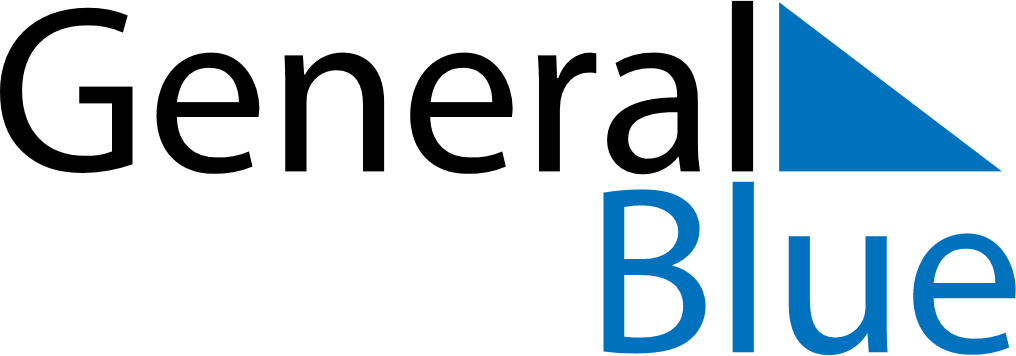 October 2024October 2024October 2024October 2024October 2024October 2024‘Urif, Palestinian Territory‘Urif, Palestinian Territory‘Urif, Palestinian Territory‘Urif, Palestinian Territory‘Urif, Palestinian Territory‘Urif, Palestinian TerritorySunday Monday Tuesday Wednesday Thursday Friday Saturday 1 2 3 4 5 Sunrise: 6:33 AM Sunset: 6:24 PM Daylight: 11 hours and 51 minutes. Sunrise: 6:33 AM Sunset: 6:23 PM Daylight: 11 hours and 49 minutes. Sunrise: 6:34 AM Sunset: 6:21 PM Daylight: 11 hours and 47 minutes. Sunrise: 6:35 AM Sunset: 6:20 PM Daylight: 11 hours and 45 minutes. Sunrise: 6:35 AM Sunset: 6:19 PM Daylight: 11 hours and 43 minutes. 6 7 8 9 10 11 12 Sunrise: 6:36 AM Sunset: 6:18 PM Daylight: 11 hours and 41 minutes. Sunrise: 6:37 AM Sunset: 6:16 PM Daylight: 11 hours and 39 minutes. Sunrise: 6:37 AM Sunset: 6:15 PM Daylight: 11 hours and 37 minutes. Sunrise: 6:38 AM Sunset: 6:14 PM Daylight: 11 hours and 35 minutes. Sunrise: 6:39 AM Sunset: 6:13 PM Daylight: 11 hours and 33 minutes. Sunrise: 6:39 AM Sunset: 6:11 PM Daylight: 11 hours and 31 minutes. Sunrise: 6:40 AM Sunset: 6:10 PM Daylight: 11 hours and 29 minutes. 13 14 15 16 17 18 19 Sunrise: 6:41 AM Sunset: 6:09 PM Daylight: 11 hours and 28 minutes. Sunrise: 6:42 AM Sunset: 6:08 PM Daylight: 11 hours and 26 minutes. Sunrise: 6:42 AM Sunset: 6:06 PM Daylight: 11 hours and 24 minutes. Sunrise: 6:43 AM Sunset: 6:05 PM Daylight: 11 hours and 22 minutes. Sunrise: 6:44 AM Sunset: 6:04 PM Daylight: 11 hours and 20 minutes. Sunrise: 6:44 AM Sunset: 6:03 PM Daylight: 11 hours and 18 minutes. Sunrise: 6:45 AM Sunset: 6:02 PM Daylight: 11 hours and 16 minutes. 20 21 22 23 24 25 26 Sunrise: 6:46 AM Sunset: 6:01 PM Daylight: 11 hours and 14 minutes. Sunrise: 6:47 AM Sunset: 6:00 PM Daylight: 11 hours and 12 minutes. Sunrise: 6:47 AM Sunset: 5:59 PM Daylight: 11 hours and 11 minutes. Sunrise: 6:48 AM Sunset: 5:58 PM Daylight: 11 hours and 9 minutes. Sunrise: 6:49 AM Sunset: 5:57 PM Daylight: 11 hours and 7 minutes. Sunrise: 6:50 AM Sunset: 5:55 PM Daylight: 11 hours and 5 minutes. Sunrise: 5:51 AM Sunset: 4:54 PM Daylight: 11 hours and 3 minutes. 27 28 29 30 31 Sunrise: 5:51 AM Sunset: 4:53 PM Daylight: 11 hours and 2 minutes. Sunrise: 5:52 AM Sunset: 4:52 PM Daylight: 11 hours and 0 minutes. Sunrise: 5:53 AM Sunset: 4:52 PM Daylight: 10 hours and 58 minutes. Sunrise: 5:54 AM Sunset: 4:51 PM Daylight: 10 hours and 56 minutes. Sunrise: 5:55 AM Sunset: 4:50 PM Daylight: 10 hours and 55 minutes. 